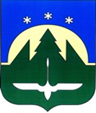 Городской округ Ханты-МансийскХанты-Мансийского автономного округа – ЮгрыДУМА ГОРОДА ХАНТЫ-МАНСИЙСКАРЕШЕНИЕ№ 262-VII РД		                                                         Принято									28 июня 2024 годаО Порядке проведения осмотра 
зданий, сооружений на предмет их технического состояния и надлежащего технического обслуживанияВ целях приведения муниципальных правовых актов в соответствие                        с действующим законодательством, рассмотрев проект решения Думы города Ханты-Мансийска «О Порядке проведения осмотра зданий, сооружений                           на предмет их технического состояния и надлежащего технического обслуживания», на основании части 11 статьи 55.24 Градостроительного кодекса Российской Федерации, руководствуясь частью 1 статьи 69 Устава города                    Ханты-Мансийска, Дума города Ханты-Мансийска РЕШИЛА:Утвердить Порядок проведения осмотра зданий, сооружений                          на предмет их технического состояния и надлежащего технического обслуживания согласно приложению к настоящему Решению.Решение Думы города Ханты-Мансийска от 01 марта 2013 года
№ 357-V РД «О Порядке проведения осмотра зданий, сооружений на предмет                   их технического состояния и надлежащего технического обслуживания, выдачи рекомендаций о мерах по устранению выявленных нарушений в случаях, предусмотренных Градостроительным кодексом Российской Федерации» признать утратившим силу.Настоящее Решение вступает в силу после его официального опубликования.Председатель                                                        Исполняющий полномочия Думы города Ханты-Мансийска                      Главы города Ханты-Мансийска_______________К.Л. Пенчуков                        ____________ Н.А. Дунаевская									Подписано                                                              Подписано28 июня 2024 года                                                 28 июня 2024 годаПриложение к Решению Думы города Ханты-Мансийска                                                   от 28 июня 2024 года № 262-VII РДПорядок проведения осмотра зданий, сооружений на предмет их технического состояния и надлежащего технического обслуживания1. Общие положенияНастоящий Порядок проведения осмотра зданий, сооружений                             на предмет их технического состояния и надлежащего технического обслуживания (далее – Порядок) разработан на основании пункта 8 части 3 статьи 8, части 11 статьи 55.24 Градостроительного кодекса Российской Федерации, пункта 26 части 1 статьи 16 Федерального закона от 06 октября 2003 года                        № 131-ФЗ «Об общих принципах организации местного самоуправления 
в Российской Федерации», федеральных законов от 30 декабря 2009 года                          № 384-ФЗ «Технический регламент о безопасности зданий и сооружений»,                        от 02 мая 2006 года № 59-ФЗ «О порядке рассмотрения обращений граждан Российской Федерации».Порядок определяет процедуру организации и проведения осмотра зданий, сооружений, находящихся в эксплуатации на территории города                   Ханты-Мансийска, независимо от форм собственности на них (далее также – осмотр), а также порядок выдачи собственнику здания, сооружения, лицу, ответственному за эксплуатацию объекта, рекомендаций о мерах по устранению выявленных нарушений по итогам осмотра.Настоящий Порядок не применяется в отношении зданий, сооружений, за эксплуатацией которых осуществляется государственный контроль (надзор)                      в соответствии с федеральными законами. В ходе проведения осмотра зданий, сооружений производится оценка                     их технического состояния и надлежащего технического обслуживания                            на соответствие норм и правил, установленным действующим законодательством и другим характеристикам надежности и безопасности объектов, в том числе требованиям проектной документации.2. Организация и проведение осмотра1. Уполномоченным органом Администрации города Ханты-Мансийска                                по организации проведения осмотров зданий, сооружений на предмет                             их технического состояния и надлежащего технического обслуживания                             в соответствии с требованиями технических регламентов, предъявляемыми                        к конструктивным и другим характеристикам надежности и безопасности объектов, требованиями проектной документации указанных объектов является Департамент градостроительства и архитектуры Администрации города                     Ханты-Мансийска (далее – уполномоченный орган).2. Осмотр проводится при поступлении в уполномоченный орган заявления физического или юридического лица (далее – заявители) о нарушении требований законодательства Российской Федерации к эксплуатации зданий, сооружений,                     о возникновении аварийных ситуаций в зданиях, сооружениях или возникновении угрозы разрушения зданий, сооружений (далее – заявление). 3. Заявление подлежит обязательной регистрации в сроки, установленные частью 2 статьи 8 Федерального закона от 02.05.2006 № 59-ФЗ «О порядке рассмотрения обращений граждан Российской Федерации».4. В целях проведения осмотров постановлением Администрации города Ханты-Мансийска создается постоянно действующая комиссия (далее – Комиссия) и утверждается положение и состав комиссии.5. Заявления о нарушениях требований законодательства Российской Федерации к эксплуатации в отношении объектов, за которыми в соответствии                   с частью 1 статьи 54 Градостроительного кодекса Российской Федерации осуществляется государственный контроль (надзор), в течение трех рабочих 
дней со дня регистрации направляются уполномоченным органом 
в Ханты-Мансийский отдел инспектирования Службы жилищного 
и строительного надзора Ханты-Мансийского автономного округа – Югры для рассмотрения, а в случае поступления заявления о возникновении аварийных ситуаций в зданиях, сооружениях или возникновении угрозы разрушения зданий, сооружений - в течение одного рабочего дня с момента регистрации.Заявителю направляется письменное уведомление об отказе в проведении осмотра зданий, сооружений и о направлении заявления для рассмотрения 
в орган, осуществляющий в соответствии с федеральными законами государственный контроль (надзор) при эксплуатации зданий, сооружений, 
в течение трех рабочих дней со дня регистрации заявления.6. Проведение осмотров осуществляется Комиссией на основании приказа уполномоченного органа о проведении осмотра здания, сооружения.7. Срок проведения осмотра не должен превышать 20 дней со дня регистрации заявления в уполномоченном органе, а в случае поступления заявления о возникновении аварийных ситуаций в зданиях, сооружениях или возникновении угрозы разрушений зданий, сооружений – не позднее следующего дня со дня регистрации заявления.8. Предметом осмотра зданий, сооружений является оценка их технического состояния и надлежащего технического обслуживания в соответствии 
с требованиями к обеспечению безопасности зданий и сооружений в процессе эксплуатации, установленными статьей 36 Федерального закона от 30 декабря 2009 года № 384-ФЗ «Технический регламент безопасности зданий 
и сооружений», соблюдение требований к эксплуатации зданий, сооружений, обязанности лиц, ответственных за эксплуатацию зданий, сооружений, установленных положениями статей 55.24, 55.25 Градостроительного кодекса Российской Федерации.9. Комиссия при проведении осмотров руководствуется нормативными документами по эксплуатации зданий, сооружений либо отдельными требованиями к зданиям, сооружениям, в том числе:Федеральным законом от 30 декабря 2009 года № 384-ФЗ «Технический регламент о безопасности зданий и сооружений»;Сводом правил СП 255.1325800.2016 «Здания и сооружения. Правила эксплуатации. Основные положения»;Сводом правил СП 319.1325800.2017 «Здания и помещения медицинских организаций. Правила эксплуатации»;Сводом правил СП 418.1325800.2018 «Здания и сооружения спортивные. Правила эксплуатации»;Сводом правил СП 306.1325800.2017 «Многофункциональные торговые комплексы. Правила эксплуатации»;ГОСТ 31937-2011 «Здания и сооружения. Правила обследования 
и мониторинга технического состояния» и другими нормами и правилами, установленными действующим законодательством.10. Осмотры проводятся с участием собственника здания, сооружения  
и (или) лиц, ответственных за эксплуатацию данного объекта, либо их уполномоченных представителей.При наличии информации об извещении собственника здания, сооружения, лиц, ответственных за эксплуатацию данного объекта, о дате и времени проведения осмотра здания, сооружения, в случае их неявки или отказе 
от участия в осмотре, такой осмотр проводится в отсутствие указанных лиц.11. В случае поступления заявления о нарушении требований законодательства Российской Федерации к эксплуатации зданий, сооружений собственник здания, сооружения, лица, ответственные за эксплуатацию данного объекта, уведомляются уполномоченным органом о проведении осмотра 
не позднее чем за три рабочих дня до даты начала проведения осмотра посредством направления заказным почтовым отправлением с уведомлением 
о вручении, а также любым доступным способом (факсом, по электронной почте, с использованием мессенджеров или нарочно - должностным лицом) копии приказа уполномоченного органа о проведении осмотра здания, сооружения.В случае если вручить копию приказа уполномоченного органа 
о проведении осмотра здания, сооружения собственнику здания, сооружения, лицам, ответственным за эксплуатацию объекта, невозможно в связи 
с их отсутствием либо отказом от получения, уполномоченный орган направляет указанным лицам уведомление о необходимости явиться за копией приказа уполномоченного органа о проведении осмотра здания, сооружения. Уведомление считается полученным по истечении трех рабочих дней с даты направления заказным письмом.12. В случае поступления заявления о возникновении аварийных ситуаций 
в зданиях, сооружениях или возникновении угрозы разрушения зданий, сооружений заявитель, собственник здания, сооружения, лицо, ответственное 
за эксплуатацию зданий, сооружений, уведомляются любым доступным способом уполномоченным органом о проведении осмотра зданий, сооружений немедленно с момента издания приказа уполномоченного органа о проведении осмотра.13. Осмотр начинается с предъявления председателем Комиссии служебного удостоверения и ознакомления собственника здания, сооружения, лиц, ответственных за эксплуатацию данного объекта, или их уполномоченных представителей с основанием проведения осмотра (приказ уполномоченного органа).Данное требование не применяется в случае отсутствия собственника здания, сооружения, лиц, ответственных за эксплуатацию данного объекта, 
или их уполномоченных представителей.Факт отсутствия собственника здания, сооружения, лиц, ответственных 
за эксплуатацию данного объекта или их уполномоченных представителей фиксируется в акте осмотра по форме согласно приложению 1 к настоящему Порядку (далее – акт осмотра).14. Собственник здания, сооружения, лица, ответственные за эксплуатацию данного объекта, обязаны обеспечить доступ Комиссии для осуществления осмотра.15. В ходе осмотра Комиссия осуществляет:1) ознакомление с приказом о назначении лиц, ответственных 
за техническую эксплуатацию зданий и сооружений;2) ознакомление с разрешительными документами (акт, разрешающий эксплуатацию здания, сооружения, разрешение на строительство и ввод), 
за исключением случаев, при которых для строительства объектов капитального строительства не требуется получение разрешения на строительство 
в соответствии с законодательством Российской Федерации;3) ознакомление с журналом эксплуатации здания, сооружения, в который вносятся сведения о датах и результатах проведенных осмотров, контрольных проверок и (или) мониторинга оснований здания, сооружения, строительных конструкций, сетей инженерно-технического обеспечения и систем инженерно-технического обеспечения, их элементов, о выполненных работах 
по техническому обслуживанию здания, сооружения, о проведении текущего ремонта здания, сооружения, о датах и содержании выданных уполномоченными органами исполнительной власти предписаний об устранении выявленных 
в процессе эксплуатации здания, сооружения нарушений, сведения об устранении этих нарушений;4) ознакомление с проектной документацией на здание, сооружение, изучение иных сведений об осматриваемом объекте (время строительства, сроки эксплуатации), общей характеристики объемно-планировочных и конструктивных решений и систем инженерного оборудования;5) ознакомление с техническим планом здания, сооружения;6) ознакомление с графиком планово-предупредительных ремонтов здания, сооружения, техническим паспортом здания, сооружения, инструкцией 
по эксплуатации зданий и сооружений;7) установление соответствия деятельности, осуществляемой в здании, видам разрешенного использования земельного участка и объектов капитального строительства;8) визуальное обследование конструкций с фотофиксацией видимых дефектов, проведение обмерочных работ (при необходимости) для определения оценки технического состояния объекта осмотра;9) составление акта осмотра.К акту осмотра прикладываются материалы фотофиксации осматриваемого здания, сооружения, заключения специалистов, привлеченных к проведению осмотров в качестве экспертов, о проведенных исследованиях, испытаниях 
и экспертизах и иные материалы, оформленные в ходе осмотра здания, сооружения.16. По результатам проведения осмотра и оценки технического состояния, надлежащего технического обслуживания здания, сооружения Комиссией простым большинством голосов от числа присутствующих членов Комиссии принимается одно из следующих решений:1) о соответствии технического состояния и технического обслуживания здания, сооружения требованиям технических регламентов и проектной документации зданий, сооружений;2) о несоответствии технического состояния и технического обслуживания здания, сооружения требованиям технических регламентов и проектной документации зданий, сооружений.Данные выводы отражаются в акте осмотра здания, сооружения.17. В случае отсутствия нарушений законодательства выносится решение 
о соответствии технического состояния и технического обслуживания здания, сооружения. Данное решение фиксируется в акте осмотра. Акт осмотра направляется в соответствии с пунктом 24 настоящего Порядка.При выявлении несоответствия технического состояния и технического обслуживания здания, сооружения, данные нарушения фиксируются в акте осмотра Комиссии, в котором указываются рекомендации собственнику здания, сооружения или лицу, ответственному за эксплуатацию данного объекта, о мерах и сроках устранения выявленных нарушений, необходимости проведения дополнительного обследования здания, сооружения силами специализированной организации либо о необходимости остановки эксплуатации здания, сооружения. 18. В случае невозможности в трехдневный срок вручить акт осмотра заявителю и собственнику здания, сооружения или лицу, ответственному 
за эксплуатацию данного объекта, либо его уполномоченному представителю, уполномоченный орган обязан направить указанным лицам уведомление 
о необходимости явиться за актом осмотра. Уведомление считается полученным по истечении трех рабочих дней с даты направления заказным письмом.19. Повторный осмотр зданий и сооружений осуществляется в течение 20 календарных дней со дня истечения срока устранения нарушений, указанного 
в акте осмотра. Дата и время повторного осмотра отражается в акте осмотра.Предметом повторного осмотра является проверка исполнения рекомендаций, выданных по результатам предыдущего осмотра.20. В случае неисполнения выданных рекомендаций собственником здания, сооружения или лицом, ответственным за эксплуатацию данного объекта, 
в предусмотренный актом осмотра срок, уполномоченный орган направляет любым доступным способом акт осмотра и дополнительные материалы к нему (при наличии), с указанием нарушений требований законодательства, 
в соответствующие надзорные (контрольные) органы для принятия мер 
в соответствии с установленной компетенцией. 21. Собственник здания, сооружения или лицо, ответственное 
за эксплуатацию данного объекта, в случае несогласия с фактами и (или) выводами, изложенными в акте осмотра, либо с направленными рекомендациями в течение десяти дней с даты получения акта осмотра и (или) рекомендаций вправе предоставить в уполномоченный орган в письменной форме возражения 
в отношении акта осмотра и (или) рекомендаций в целом или в отношении отдельных положений (далее – возражения). При этом указанными лицами могут быть приложены документы, подтверждающие обоснованность таких возражений, или их заверенные копии.Возражения, поступившие в уполномоченный орган, подлежат регистрации в течение одного рабочего дня с момента их поступления.Возражения, поступившие в уполномоченный орган, подлежат рассмотрению Комиссией в течение пятнадцати дней со дня их регистрации.Возражения, предоставленные в уполномоченный орган, в случае, когда осмотр здания, сооружения проводился на основании заявления о возникновении аварийных ситуаций в зданиях, сооружениях или возникновении угрозы разрушения зданий, подлежат рассмотрению в течение пяти дней со дня 
их регистрации.22. По результатам рассмотрения возражений Комиссия принимает одно 
из следующих решений:1) об удовлетворении возражений полностью либо частично, внесении изменений в акт осмотра и об отзыве рекомендаций, либо внесении изменений 
в рекомендации;2) об отказе в удовлетворении возражений.23. Не позднее трех рабочих дней, следующих за днем принятия решения 
по предоставленным возражениям, лицу, предоставившему возражения, уполномоченным органом направляется мотивированный ответ о результатах рассмотрения возражений в письменной форме.24. Акт осмотра составляется в трех экземплярах, подписывается членами Комиссии. Один экземпляр акта осмотра в течение трех рабочих дней со дня подписания вручается уполномоченным органом собственнику здания, сооружения или лицу, ответственному за эксплуатацию данного объекта, либо его уполномоченному представителю под подпись. Второй экземпляр направляется (вручается) уполномоченным органом заявителю вместе с письменным ответом 
о результатах проведения осмотра либо направляется заказным почтовым отправлением с уведомлением о вручении, третий остается в уполномоченном органе.25. Сведения о проведенном осмотре зданий, сооружений с указанием выявленных нарушениях, сроках устранения нарушений, о выполнении рекомендаций по устранению нарушений вносятся в журнал учета осмотров зданий, сооружений, который ведется уполномоченным органом по форме согласно приложению 2 к настоящему Порядку.26. В случае, если собственником здания, сооружения или лицом, ответственным за эксплуатацию данного объекта, или его уполномоченным представителем не обеспечен доступ Комиссии для проведения осмотра здания, сооружения, составляется акт по форме согласно приложению 3 к настоящему Порядку с указанием причины невозможности осуществления осмотра здания, сооружения, и направляется уполномоченным органом любым доступным способом с приложением поступившего заявления о необходимости проведения осмотра здания, сооружения в течение двух рабочих дней со дня его составления в правоохранительные органы за оказанием содействия в обеспечении доступа 
в здание, сооружение для осуществления его осмотра, в целях исключения угрозы причинения вреда жизни и здоровью граждан.Приложение 1Порядка проведения осмотра зданий, сооружений на предмет их технического состояния и надлежащего технического обслуживанияАктосмотра здания, сооружения№ ___________                              "___" _______________ 20___ года                                                         (дата составления акта осмотра)Комиссия в составе: ______________________________________________                               (Ф.И.О., должность специалиста)с участием представителей:___________________________ _____________    (наименование органа (организации), Ф.И.О., должность специалиста)в присутствии: ___________________________________________________,                (Ф.И.О., должность лица (уполномоченного представителя),                    ответственного за эксплуатацию здания, сооружения)на  основании  приказа  Департамента градостроительства и архитектуры Администрации города Ханты-Мансийска ___________________________                                                                                  (дата и номер)провели осмотр объекта: __________________________________________.                     (наименование здания, сооружения, его местонахождение)В ходе осмотра установлено: ______________________________________.     (подробное описание данных, характеризующих состояние объекта осмотра)Решение (нужное подчеркнуть):о  соответствии  технического состояния и технического обслуживания здания, сооружения  требованиям  технических  регламентов  и проектной документации зданий, сооруженийо несоответствии технического состояния и технического обслуживания здания, сооружения  требованиям  технических  регламентов  и проектной документации зданий, сооруженийВыявлены нарушения: ____________________________________________                 (указываются нарушения требований технических регламентов,                                   проектной документации)________________________________________________________________.Рекомендации о мерах по устранению выявленных нарушений:Приложения к акту осмотра: _______________________________________                  (материалы фотофиксации осматриваемого здания, сооружения                        и иные материалы, оформленные в ходе осмотра)________________________________________________________________Срок проведения повторного осмотра: _______________________________                                                                                (дата)Председатель комиссии__________________  _____________________________________________     (подпись)                   (Ф.И.О., должность, место работы)Члены комиссии__________________  _____________________________________________      (подпись)                  (Ф.И.О., должность, место работы)С актом осмотра ознакомлен, акт осмотра получил:__________________  _____________________________________________(подпись заявителя,                                 (Ф.И.О.)собственника здания, сооружения, лица, ответственного за эксплуатациюздания, сооружения, илиуполномоченного представителя)Приложение 2Порядка проведения осмотра зданий, сооружений на предмет их технического состояния и надлежащего технического обслуживанияЖурналучета осмотра зданий, сооружений, находящихсяв эксплуатации на территории города Ханты-МансийскПриложение 3Порядка проведения осмотра зданий, сооружений на предмет их технического состояния и надлежащего технического обслуживанияАкто невозможности проведения осмотра здания, сооружения№ ___________                                 "___" ____________ 20___ года                                                           (дата составления акта осмотра о невозможности проведения осмотра)Комиссия в составе: ______________________________________________                                (Ф.И.О., должность специалиста)с участием представителей: ________________________________________         (наименование органа (организации), Ф.И.О., должность специалиста)в присутствии: ___________________________________________________                 (Ф.И.О. собственника здания, сооружения, лица, ответственного за эксплуатацию здания, сооружения (уполномоченного представителя)на  основании  приказа  Департамента градостроительства и архитектуры Администрации города Ханты-Мансийска ___________________________                                                                           (дата и номер)Осуществили действия по осмотру объекта: __________________________________________________________________________________________                  (наименование здания, сооружения, его местонахождение)Проведение осмотра невозможно по следующим причинам: ___________________________________________________________________________Председатель комиссии______________        ___________________________________________     (подпись)                               (Ф.И.О., должность, место работы)Члены комиссии______________        ___________________________________________     (подпись)                               (Ф.И.О., должность, место работы)№ п/пВыявленное нарушениеРекомендации по устранению нарушенияСрок устранения нарушенияПримечания№п/пОснование проведения осмотраНаименование объекта осмотра, адрес№ и дата акта осмотраОтметка о выявленном нарушенииСрок устранения нарушенияОтметка о выполнении